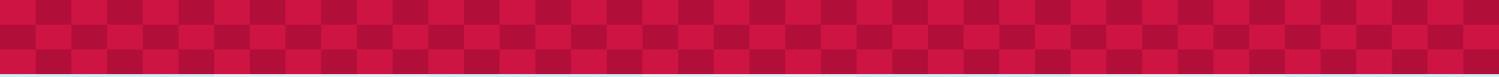 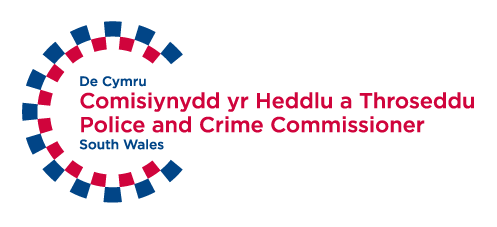 PROFFIL Y RÔL MAE HON YN SWYDD SY'N WLEIDYDDOL GYFYNGEDIGRhaid i bob unigolyn yn Heddlu De Cymru ddangos y rhinweddau i allu gweithio mewn sefydliad â grwpiau lleiafrifol a darparu gwasanaeth i grwpiau lleiafrifol mewn cymunedau. Rhaid iddo ddangos y gall gyfrannu at amgylchedd gwaith agored a theg lle na chaniateir ymddygiad amhriodol. Ni ddylai ddangos unrhyw dystiolaeth y bydd yn debygol o gyfrannu at unrhyw achos o fwlio yn y gweithle nac unrhyw fath arall o ymddygiad gwahaniaethol. Dull AsesuWrth gwblhau eich cais, sicrhewch eich bod ond yn cwblhau'r adrannau sydd wedi'u marcio isod gan mai'r rhain yw'r adrannau y cewch eich marcio yn eu herbyn ar gyfer cam llunio rhestr fer eich cais.Teitl y Rôl:Cynorthwyydd GweinyddolGradd:Graddfa 3/4Yn atebol i:Swyddog Cymorth GweinyddolCydgysylltu â:Swyddogion yr Heddlu, Staff yr Heddlu, y Cyhoedd, Sefydliadau Allanol, Asiantaethau a PhartneriaethauLefel Fetio Ofynnol:MV/SC – Fetio Rheoli a Chliriad DiogelwchDyddiad Cyhoeddi:Tachwedd 2022 Diben y Rôl:Bydd y Cynorthwyydd Gweinyddol yn rhoi cymorth gweinyddol i dîm Comisiynydd yr Heddlu a Throseddu. Ymhlith y prif dasgau a fydd yn gysylltiedig â'r rôl mae cymryd cofnodion, rheoli dyddiaduron, cynnal ac adolygu systemau ffeilio, rheoli cyfrifon e-bost lluosog, gwneud gwaith ymchwil a gwaith paratoi er mwyn rhoi briffiadau i uwch-reolwyr, gwneud trefniadau teithio ar gyfer aelodau o'r tîm, prosesu ceisiadau, mewnbynnu a lanlwytho gwybodaeth i'r wefan a pharatoi papurau cyfarfodydd. Prif Gyfrifoldebau Cyngor ac Arweiniad Derbyn ac ymateb i ymholiadau gan gwsmeriaid, gan gynnwys ymholiadau cymhleth yn ymwneud â maes gwaith Darparu gwybodaeth amrywiol, dros y ffôn, wyneb yn wyneb a/neu'n electronig, yn seiliedig ar weithdrefnau adrannol presennol Rhoi cymorth a chyngor ar ymholiadau cysylltiedig  Delio ag ymholiadau syml a'r rhai a gaiff eu huwchgyfeirio, ac uwchgyfeirio ymholiadau anoddach neu gymhleth Rhyngweithio ag asiantaethau allanol ac aelodau o'r cyhoedd a darparu gwybodaeth iddynt yn rhagweithiol Prif Gyfrifoldebau Gweinyddu Ymgymryd â dyletswyddau gweinyddol cyffredinol a all gynnwys y canlynol:Cymryd cofnodion Fformatio dogfennauRheoli dyddiaduron aelodau o'r tîm gweithredolArchebu Casglu a dosbarthu'r postFfeilio a chadw gwybodaeth Prif Gyfrifoldebau CyllidDerbyn a phrosesu trafodion ariannol, gan gynnwys arian parod gwerth isel a symiau sy'n cyfateb i arian parodMonitro cyllideb a ddyrannwyd o bosibl Prif Gyfrifoldebau Trefnu/Cynllunio Trefnu, amserlennu a mynychu digwyddiadau/cyfarfodydd, a threfnu adnoddau gan gynnwys cyfarpar, pobl a systemau yn ôl cyfarwyddyd Cynllunio a threfnu eich gwaith eich hun a/neu gyfrannu at brosiect adrannolCydgysylltu ag aelodau eraill o'r tîmCyfrannu at ddigwyddiadau ymgysylltu â'r gymuned leol o bosiblPrif Gyfrifoldebau ProsesauDilyn, creu a diwygio prosesau i'w defnyddio gennych chi eich hun ac eraill sy'n gysylltiedig â'r maes gwaith Sicrhau ansawdd prosesau i'w defnyddio gennych chi eich hun ac eraill yn ôl cyfarwyddyd Cadarnhau lefelau stoc a gwneud cais am gyflenwadau o bosibl Derbyn a phrosesu mathau amrywiol o drafodion o bosibl Prif Gyfrifoldebau Cadw Cofnodion  Creu, storio, cynnal, adalw a diweddaru cofnodion/data ar systemau cysylltiedig, â llaw ac yn electronig Defnyddio a deall systemau cyffredin sy'n berthnasol i'r maes gwaith er mwyn trin gwybodaeth a gwneud ymchwiliadau cychwynnol i ymholiadau/problemau cwsmeriaid Prif Gyfrifoldebau Gwasanaeth Cwsmeriaid a Chynrychiolaeth Cyflwyno delwedd a gwasanaeth cadarnhaol i gwsmeriaid mewnol ac allanolMae'n ofynnol i unigolion ymgysylltu'n effeithiol â chwsmeriaid mewnol ac allanol ar bob lefel er mwyn darparu gwasanaeth o safon uchelCynnal cyfrinachedd mewn perthynas â materion diogelu data a Deddf Diogelu Data 2018. Prif Gyfrifoldebau Yn ogystal, bydd yn rhaid i ddeiliad y swydd fod yn barod i ymgymryd â dyletswyddau ychwanegol a all godi yn sgil amgylchiadau sy'n newid, ond nad ydynt, o reidrwydd, yn newid natur gyffredinol na lefel cyfrifoldeb y swydd.CymwysterauHanfodol Rhaid meddu ar lefel dda o addysg hyd at lefel TGAU (A-C) o leiaf, sy'n cynnwys Mathemateg a Saesneg, neu allu dangos sgiliau a galluoedd cyfatebol. SgiliauHanfodol Profiad amlwg o reoli dyddiadur ar lefel tîm gweithredolRhaid meddu ar sgiliau cyfrifiadurol a'r gallu i ddefnyddio rhaglenni Microsoft Y gallu i ddylanwadu heb bŵer  Sgiliau trefnu rhagorol Sgiliau cyfathrebu rhagorol Dymunol Cymraeg Iaith Lefel 2 – Yn gallu deall hanfod sgwrs, cyfleu gwybodaeth sylfaenol, cyfrannu at gyfarfodydd, trosglwyddo galwadau ffôn ac ymateb i geisiadau syml yn Gymraeg. Hefyd, y gallu i gyflwyno eich hun a phobl eraill yn ôl enw, rôl a lleoliad/sefydliad.GwybodaethHanfodol Rhaid bod gennych brofiad gweinyddol blaenorol Rhaid meddu ar sgiliau rheoli dyddiadur amlwg Y gallu i reoli ffrydiau gwaith lluosogRhinweddau PersonolGwasanaethu'r Cyhoedd   Dangos cred wirioneddol mewn gwasanaethu'r cyhoedd, gan ganolbwyntio ar yr hyn sy'n bwysig i'r cyhoedd ac a fydd o'r budd pennaf i'r cyhoeddDeall disgwyliadau, anghenion a phryderon cymunedau gwahanol a cheisio mynd i'r afael â nhwMeithrin hyder y cyhoedd drwy siarad â phobl mewn cymunedau lleol er mwyn ystyried eu safbwyntiau a chwalu'r rhwystrau rhyngddyn nhw a'r heddluDeall effaith plismona ar gymunedau gwahanol a'r buddiannau iddynt, a nodi'r ffordd orau o ddarparu gwasanaethau iddyntDatblygu partneriaeth ag asiantaethau eraill er mwyn darparu'r gwasanaeth cyffredinol gorau posibl i'r cyhoeddProffesiynoldeb Gweithredu ag uniondeb, yn unol â gwerthoedd Gwasanaeth yr HeddluCymryd perchnogaeth wrth ddatrys problemau, gan ddangos dewrder a gwydnwch wrth ymdrin â sefyllfaoedd anodd a allai fod yn ymfflamycholGweithredu ar eich liwt eich hun i fynd i'r afael â materion, gan ddangos agwedd gref at waith a gwneud ymdrech ychwanegol pan fo angenCynnal safonau proffesiynol, bod yn esiampl i eraill a herio ymddygiad amhroffesiynol neu wahaniaethol Bod yn bwyllog ac yn broffesiynol dan bwysau, gan leddfu gwrthdaro, a bod yn barod i gamu ymlaen a chymryd rheolaeth pan fo angen Agored i Newid  Bod yn gadarnhaol ynghylch newid, gan ymateb mewn modd hyblyg ac addasu i ffyrdd gwahanol o weithio Dod o hyd i ffyrdd gwell, mwy costeffeithiol o wneud pethau, gan wneud awgrymiadau ar gyfer newidDefnyddio dull arloesol a chreadigol o fynd i'r afael â datrys problemau. Gofyn am adborth a gweithredu arno, gan ddysgu o brofiad a datblygu eich sgiliau a'ch gwybodaeth broffesiynol eich hunDarparu Gwasanaethau Deall amcanion a blaenoriaethau'r sefydliad a'r ffordd y mae gwaith yn cyd-fynd â'r rhain Cynllunio a threfnu tasgau'n effeithiol, gan sicrhau canlyniadau mewn ffordd strwythuredig a threfnusRheoli tasgau lluosog yn effeithiol drwy ystyried pethau ymlaen llaw, blaenoriaethu a rheoli amser yn dda Canolbwyntio ar y canlyniadau i'w cyflawni, gan weithio'n gyflym ac yn gywir a gofyn am arweiniad pan fo'n briodolGwneud Penderfyniadau   Casglu, dilysu ac asesu'r holl wybodaeth briodol sydd ar gael i feithrin dealltwriaeth gywir o sefyllfaoedd Ystyried amrywiaeth o opsiynau posibl cyn gwneud penderfyniadau clir ac amserol y gellir eu cyfiawnhauAdolygu penderfyniadau gan ystyried gwybodaeth newydd ac amgylchiadau newidiol Cydbwyso risgiau, costau a buddiannau, gan ystyried effaith ehangach penderfyniadau Arfer disgresiwn a barn broffesiynol, gan sicrhau bod camau gweithredu a phenderfyniadau yn gymesur ac er budd y cyhoeddCydweithio ag Eraill Cydweithio ag eraill er mwyn cyflawni pethau, gan fod yn barod i roi help a chymorth i gydweithwyr. Yn hawdd mynd atoch, gan ddatblygu cydberthnasau gwaith cadarnhaol  Gwrando'n ofalus a gofyn cwestiynau er mwyn sicrhau dealltwriaeth, gan leisio eich barn eich hun yn gadarnhaol ac yn adeiladol Darbwyllo pobl drwy bwysleisio manteision dull gweithredu penodol, rhoi'r wybodaeth ddiweddaraf iddynt a rheoli eu disgwyliadau  Bod yn foesgar, yn gwrtais ac yn ystyriol, gan ddangos empathi a thosturi. Trin pobl fel unigolion, gan fynd i'r afael â'u hanghenion a'u pryderon penodol Trin pobl â pharch ac urddas, gan ymdrin â nhw'n deg a heb ragfarn drwy beidio â beirniadu, ni waeth beth fo'u cefndir na'u hamgylchiadauLlunio rhestr ferCymwysterauSgiliau ✓ Gwybodaeth✓Rhinwedd Bersonol – Gwasanaethu'r CyhoeddRhinwedd Bersonol – Proffesiynoldeb✓Rhinwedd Bersonol – Agored i NewidRhinwedd Bersonol – Darparu GwasanaethauRhinwedd Bersonol – Gwneud Penderfyniadau✓Rhinwedd Bersonol – Cydweithio ag Eraill✓